College Roundtable for Planning and Budgeting Agenda – May 22, 2017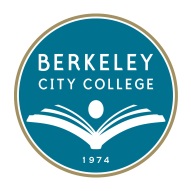 Location: 451A/B	Time: 12:20p.m.-1:30p.m.Co-Chairs: R. Tomaneng, President and Kelly Pernell, Academic Senate PresidentMission:  Berkeley City College’s mission is to promote student success, to provide our diverse community with educational opportunities, and to transform lives. The College achieves its mission through instruction, student support and learning resources which enable its enrolled students to earn associate degrees and certificates, and to attain college competency, careers, transfer, and skills for lifelong success.Next meeting: Fall, 2017Roundtable Committee Members: Rowena Tomaneng, President, Tram Vo-Kumamoto, Vice President Instruction, Jason Cifra, Vice President Student Services, Brenda Johnson, Dean, Student Support Services, Francisco Gamez, Dean, Business, Science, & Applied Technology, Lisa R. Cook, Dean, Liberal Arts, Social Sciences, and Math, Windy Franklin, Interim Dean, Counseling,  Phoumy Sayavong, Interim Dean of Research & Planning, Shirley Slaughter, Director, Business & Administrative Services, Andre Singleton, Interim Associate Dean, Educational Success,  Janice Adam, Public Information Officer, Cynthia D. Reese, Executive Assistant to the President,  Kelly Pernell, Academic Senate President,  Barbara Des Rochers, Academic Senate Representative,  Sam Gillette, Academic Senate Representative,   Thomas Kies, Department Chairs Council Representative,  Hermia Yam, Student Services Council Representative,  Karen Shields, Classified Senate President,  Roberto Gonzalez, Classified Senate Representative,  Ramona Butler, Classified Senate Representative, Alejandria Tomas, Classified Senate Representative,  Vivian Allen, ASBCC, President,  Adyam Abraham, ASBCC, Senator, Student TransfersVision: Berkeley City College is a premier, diverse, student-centered learning community, dedicated to academic excellence, collaboration, innovation and transformation.College Roundtable for Planning and Budgeting meetings are open to the college community.TIMEAGENDA TOPICLEADERDESIRED OUTCOME12:20p-12: 25pReview Agenda K. PernellReview agenda for any changes12:25p-12: 45pShared Governance Manual-Academic Senate-Classified Senate-Education Committee-FacilitiesP. SayavongReview and approve proposed changes12:45p-12:55pShared Governance Reports:Academic Senate, Classified Senate, ASBCCK. Pernell,K. Shields,V. AllenShare information12:55p-1:05pBCC Strategic GoalsP. Sayavong2nd review, approve final draft1:05-1:30pBCC IEPI IndicatorsIntegrated PlanningT. Vo-Kumamoto2nd review, approve final indicators1st review